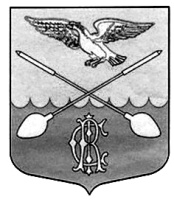  СОВЕТ ДЕПУТАТОВ ДРУЖНОГОРСКОГО ГОРОДСКОГО ПОСЕЛЕНИЯ  ГАТЧИНСКОГО МУНИЦИПАЛЬНОГО РАЙОНА ЛЕНИНГРАДСКОЙ ОБЛАСТИ(Третьего созыва)Р Е Ш Е Н И Е от  26 ноября 2014 г.                                                                                                            № 34Об установлении земельного налога на территории Дружногорского городского поселенияВ соответствии с Федеральным законом от 06.10.2003 № 131-ФЗ «Об общих принципах организации  местного самоуправления в Российской Федерации», Налоговым кодексом Российской Федерации и Уставом муниципального образования Дружногорское городское поселение Гатчинского муниципального района Ленинградской области, Совет депутатов Дружногорского городского поселенияР Е Ш И Л:  1. Установить и  ввести в действие с 01 января 2015 года на территории муниципального образования Дружногорское городское поселение Гатчинского муниципального района Ленинградской области земельный налог в соответствии с главой 31 Налогового кодекса  РФ.2. Установить налоговые ставки в следующих размерах:1) 0,3 процента  в отношении земельных участков: отнесенных к землям сельскохозяйственного назначения или к землям в составе зон сельскохозяйственного использования в населенных пунктах и используемых для сельскохозяйственного производства;занятых жилищным фондом и объектами инженерной инфраструктуры жилищно-коммунального комплекса (за исключением доли в праве на земельный участок, приходящейся на объект, не относящийся к жилищному фонду и к объектам инженерной инфраструктуры жилищно-коммунального комплекса) или приобретенных (предоставленных) для жилищного строительства;приобретенных (предоставленных) для личного подсобного хозяйства, садоводства, огородничества или животноводства, а также дачного хозяйства;ограниченных в обороте в соответствии с законодательством Российской Федерации, предоставленных для обеспечения обороны, безопасности и таможенных нужд;2) 1,5 процента в отношении прочих земельных участков.3. Предоставить налоговые льготы путём уменьшения налоговой базы на не облагаемую налогом сумму в размере 100 тысяч рублей на одного налогоплательщика в отношении земельного участка, находящего в собственности, постоянном (бессрочном) пользовании или пожизненно наследуемом владении для категории налогоплательщиков указанных в п. 5 ст. 391 Налогового кодекса Российской Федерации, а также для пенсионеров по старости и инвалидов 3 группы.4. Налогоплательщики, имеющие право на уменьшение налоговой базы, должны представить документы, подтверждающие такое право, в налоговые органы в срок до 01 февраля года следующего за истекшим налоговым периодом. 5. Помимо организаций и физических лиц, указанных в ст. 395 Налогового кодекса РФ, освободить от уплаты земельного налога следующие категории налогоплательщиков:1) органы местного самоуправления;2) предприятия и учреждения, финансируемые из бюджета Дружногорского городского поселения;3) ветеранов и инвалидов Великой Отечественной войны.6. Признать отчетными периодами для налогоплательщиков-организаций первый квартал, второй квартал и третий квартал календарного года.7. В течение налогового периода налогоплательщики-организации уплачивают авансовые платежи по налогу не позднее последнего числа месяца следующего за истекшим отчетным периодом.8. Налогоплательщики-организации уплачивают налог до 15 февраля года, следующего за истекшим налоговым периодом. 9. Считать утратившим силу с 1 января 2015 года Решение Совета депутатов муниципального образования Дружногорское городское поселение Гатчинского муниципального района Ленинградской области от 30.11.2011 №51 «Об установлении земельного налога на территории Дружногорского  городского поселения».10. Настоящее решение подлежит официальному  опубликованию.11. Настоящее решение вступает в силу с 1 января 2015 года, но не ранее чем по истечении одного месяца со дня его официального опубликования в средствах массовой информации и не ранее 1 -го числа очередного налогового периода по данному налогу.Глава Дружногорского городского поселения:                                           С.И. Тарновский